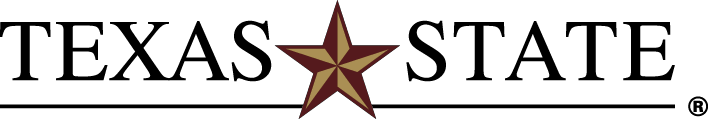 Transfer Planning Guide 2021-2022Major in Communication StudiesTeacher Certification in Speech, Grades 7-12Bachelor of Arts Degree (BA) 120 Credit HoursTexas Education Code Section 61.822 requires that Texas public institutions facilitate the transferability of lower-division course credit through the Core Curriculum. The Core Curriculum contains nine Foundational Component Areas (42 hours), which every Texas State student must satisfy to graduate.Texas State is a participant in the *Texas Common Course Numbering System (TCCNS). Use the TCCNS to find courses you can take at your institution to ensure transfer of credit toward freshman- and sophomore- level degree requirements at Texas State.Students will receive core credit at Texas State for any course successfully completed in the Core Curriculum of the sending institution.RECOMMENDED CORE CURRICULUM CHOICES FOR THE BA in COMMUNICATION STUDIES with TEACHER CERTIFICATIONThis degree requires specific courses for degree completion, and with wise planning, you may take courses that satisfy both the Core Curriculum and the BA requirements:ADDITIONAL LOWER-DIVISION REQUIREMENTS*Choose 6 hours (2 courses) to complete BA Literature requirement.Any additional course from core 020 or 030 meets BA requirement for additional Math, Science or Logic.EDUCATOR PREPARATION PROGRAM ADMITTANCE REQUIREMENTS:The requirements for admittance to the College of Education’s Educator Preparation Program are listed below. Overall GPA of 2.75 or better Grade of “B” or better in COMM 1310 (Students who earn a grade of “C” should schedule an interview with an OEP staff member.)Grade of “C” or better in 6 credit hours core coded 010, 3 credit hours core coded 020, 3 credit hours core coded 040, 6 credit hours core coded 060 or 070Visit the Office of Educator Preparation (OEP) for more information.COMMUNICATION STUDIES ADMITTANCE REQUIREMENTS:The requirements for admittance to the Communication Studies Program are listed below. A minimum of 45 credit hours completedA minimum 2.5 overall GPAUNIVERSITY ADMISSION:Submit a completed application, all supporting documents, including an official high school transcript and transcript(s) from every institution attended and application fee, to the Office of Undergraduate Admissions by the stated priority date.Students with 1-15 transferable hours must have a minimum 2.0 GPA in all transferable course work and meet freshman admission standards. Students with 16-29 transferable hours must have a minimum 2.5 GPA in all transferable course work. Students with 30 or more transferable hours must have a minimum 2.25 GPA in all transferable course work. All students must be eligible to return to all previous institutions and be at least one full semester out of high school.Students transferring to Texas State from a community college may elect to follow the Texas State Undergraduate Catalog that was in effect at the time they enrolled at their community college. Students may also, with the approval of their College Dean, follow a subsequent catalog. Students are reminded to refer to their designated catalog for information related to University requirements for curriculum, graduation, probation/suspension, and other general information.FOR MORE INFORMATION, CONTACT:Office of Undergraduate Admissions Texas State UniversityRichard A. Castro Undergraduate Admissions Center429 N. Guadalupe St.San Marcos, Texas 78666 512.245.2364 https://www.admissions.txstate.edu/College of Fine Arts and Communication Advising CenterOld Main, Room 118512.245.1932 https://advising.finearts.txstate.edu/Texas State reserves the right to withdraw courses at any time, to change its fees or tuition, calendar, curriculum, degree requirements, graduation procedures, and any other requirements affecting students. Changes will become effective whenever authorities determine and will apply to both prospective students and those already enrolled.			MAY 2021CodeCourseRequired Hours010Communication6 required hours020Mathematics3 required hours030Life and Physical Sciences6 required hours040Language, Philosophy & Culture3 required hours050Creative Arts3 required hours060American History6 required hours070Government/Political Science6 required hours080Social and Behavioral Sciences3 required hours090Component Area Option6 required hours (see Recommended Core Curriculum Choices below)CoursesTCCNTEXAS STATE090 Component Area OptionSPCH 1311COMM 1310TCCNTEXAS STATESPCH 1318COMM 2315SPCH 1315COMM 2338SPCH 1321COMM ELNAENGL 2322, 2323, 2327, 2328 2332 or 2333*ENG 2310, 2320, 2359, 2360, 2330 or 2340*MOD LANG 1411, 1412, 2311 & 2312MOD LANG 1410, 1420, 2310 & 2320EDUC 1301CI 3325EDUC 2301CI 4332